Teacher Cadet Course Fee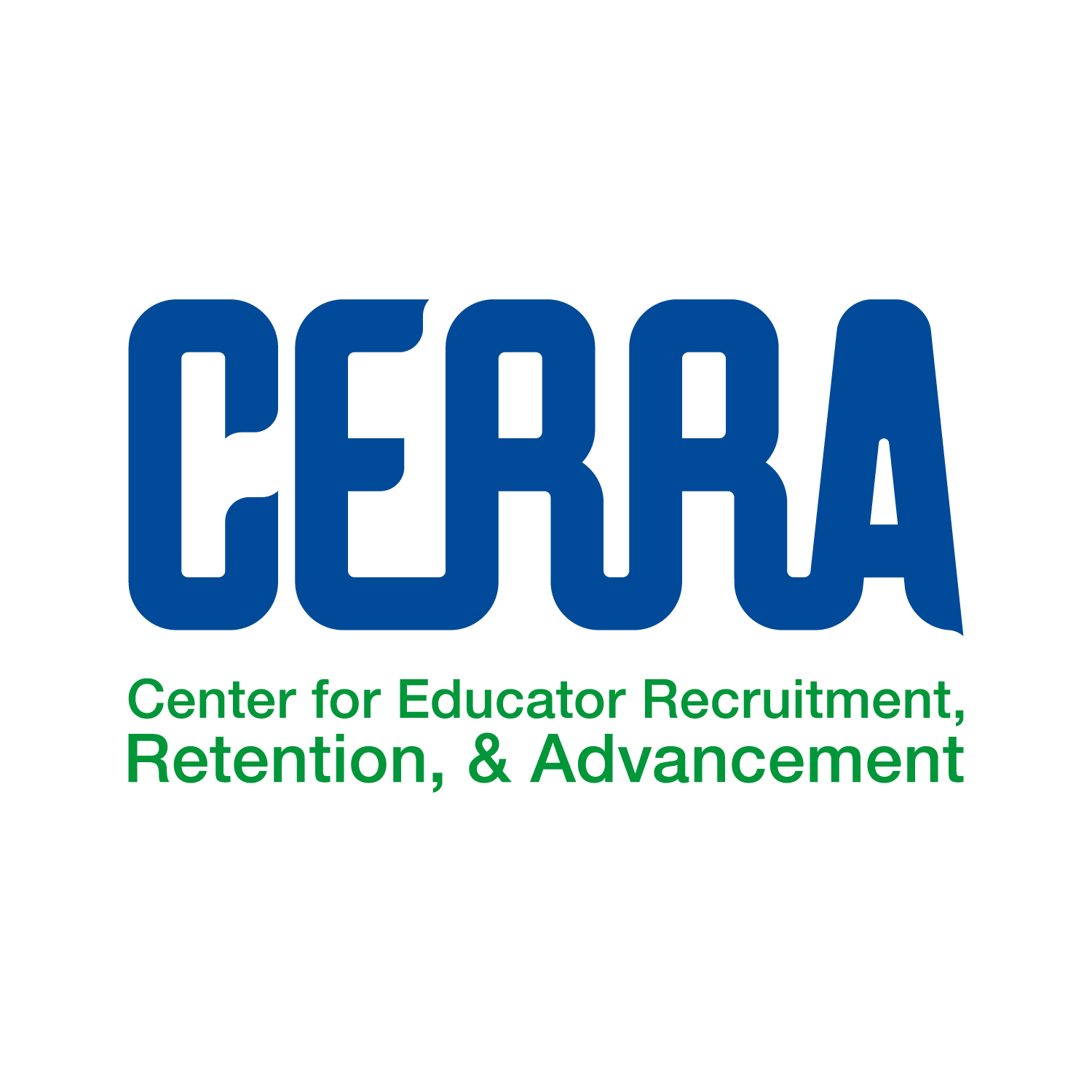 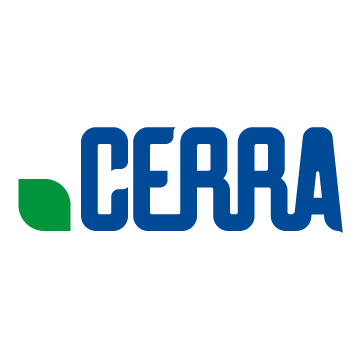 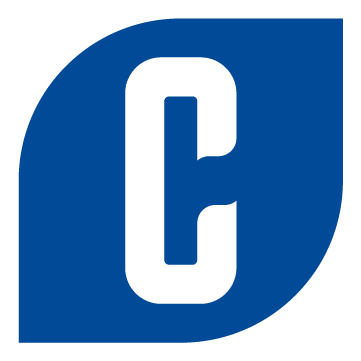 forCollege Partner Institutions2018-2019     College PartnerCollege Credits EarnedStudent FeeAnderson University3 hours; transferable; elective credit$100.00 (Application fee is waived)Charleston Southern University3 hours; transferable; elective creditFREEClaflin University3 hours; transferable; elective credit$50.00Clemson University3 hours; transferable; elective credit$50.00 + $25.00 application fee (Total cost: $75.00)Coastal Carolina University3 hours; transferable; EDUC 101 creditFREECoker College3 hours; transferable; elective creditFREE (Transcript request fee is $8.00)College of Charleston3 hours; transferable;  elective creditFREEColumbia College3 hours; transferable; elective creditNo tuition fee; $10.00 ID fee onlyErskine College3 hours; transferable; elective credit$25.00Francis Marion University3 hours; transferable; elective creditFREELander University3 hours; transferable; EDUC 101 elective credit $50.00Limestone College3 hours; transferable; ED 200 credit $30.00Newberry College3 hours; transferable; elective creditFREENorth Greenville University3 hours; transferable; elective credit $50.00Presbyterian College3 hours; transferable; elective creditFREEThe Citadel3 hours; transferable; EDUC 101 credit with admission; elective credit for all othersFREE ($80.00 fee abated – no cost to the student)USC Aiken3 hours; transferable; AEDC 110  (2 credits) and AEDC 110L (1 credit)No tuition fee; $10.00 admissions application fee only USC Beaufort3 hours; transferable; elective creditFREEUSC Columbia3 hours; transferable; elective creditFREE ($223.00 fee abated for selected partner schools-no cost to the student) USC Salkehatchie3 hours; transferable; elective creditNo tuition fee; $10.00 admissions application fee onlyUSC Upstate3 hours; transferable; elective creditFREEWinthrop University3 hours; transferable; elective credit$45.00